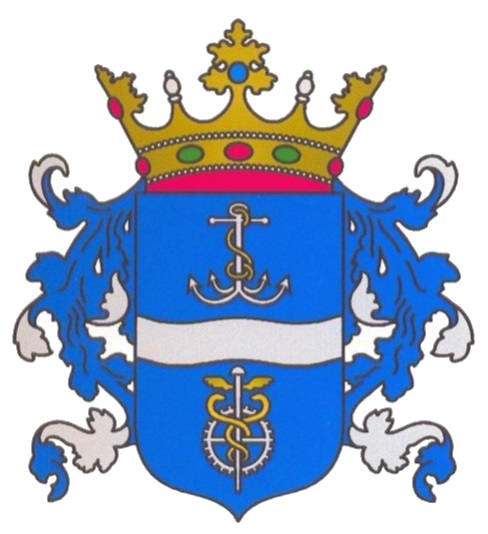 Pesterzsébeti Állatvédelmi Koncepció2018. – 2023. Felelős állattartás és állatvédelem egy XXI. századi külvárosban„Ameddig az emberek azt gondolják, hogy az állatok nem éreznek,
addig az állatoknak azt kell érezniük, hogy az emberek nem gondolkodnak.”(Peter Bamm)Állattartás egy XXI. századi külvárosbanBevezetésPesterzsébeten is egyre népszerűbb a házikedvenc tartás. Egyre többen tartanak kutyát, macskát, egyéb kisebb hobbiállatokat, valamint – a kerület kertvárosias részén – nem ritka a haszonállattartás. A Magyar Állatorvosi Kamara adatai szerint 2017 októberében közel 7000 regisztrált ebet tartottak a kerületben. ezzel párhuzamosan az állatvédő szervezetek rendszeresen találnak transzponder (mikrochip) nélküli ebeket is, amiből okkal feltételezhetjük, hogy jelentősen több kutya él Pesterzsébeten, mint ahányat regisztráltak.Pesterzsébet Önkormányzata e dokumentum elfogadásával kijelenti, hogy alkalmazkodik a megváltozott viszonyokhoz, ezért a továbbiakban elkötelezi magát a XXI. századi felelős állattartás népszerűsítése, annak feltételeinek megteremtése iránt.E Koncepcióban foglalt projektek és kezdeményezések az alább részletezett három pillérre támaszkodnak. A kulturált állattartás három pillére Az állatok jogai és érdekeAz állatok védelméről és kíméletéről szóló 1998. évi XXVIII. törvény (a továbbiakban: Állatvédelmi tv.) értelmében az állatok érezni, szenvedni és örülni képes élőlények. A jogszabály minden állattartó számára előírja, hogy saját állatát korának, nemének és élettani állapotának megfelelően, tiszteletben, a szükséges életfeltételek biztosításával tartsa. Az állatot lehetőség szerint meg kell óvni az indokolatlan fájdalomtól és sérülésektől, biztosítani kell számára a mozgás lehetőségét, ennek teljesülését naponta legalább egyszer ellenőrizni kell. Állataink számára a törvény erkölcsi védelmet biztosít, amely magába foglalja többek között a szándékos veszélyeztetés és a kínzás tilalmát, a megfelelő élelmezés fontosságát, valamint az állat életének elfogadható körülmény nélküli kioltásának tilalmát is. Önkormányzatunk a jövőben az alábbi feltételek megteremtésével járul hozzá az állatok jogos érdekének érvényesítéséhez:hatósági tevékenység (körülmények ellenőrzése, bejelentések és az esetleges jogsértések kivizsgálása) segítése, állatok összeírásának, nyilvántartásának aktualizálása, korszerűsítése figyelemfelhívó és szemléletformáló tevékenység a helyi lakosság körében, információk terjesztése - előadások szervezése szakemberek bevonásával-,a lakosság által befogott és visszatartott állatok méltó körülmények között tartása, amíg a gazda át nem veszi, vagy az állategészségügyi szolgálat el nem szállítja, Az állattartók jogai és kötelessége Közismert tény, hogy a hobbiállatok tartása több kutatás szerint is javíthatja az állattartók életminőségét – az állat szociális és érzelmi támogatást nyújt gazdája felé, kiegészíti és színesíti a családi kapcsolatokat. Az állattartásnak azonban komoly szabályai vannak, melyek betartásával nem csupán saját állatunkat óvhatjuk meg, hanem a környezetünkben élő más állatok, valamint a lakókörnyezetünkben élő embertársaink épségét, egészségét is. Az állattartó kötelessége a hatályos jogszabályok betartása, tehát az állatot megillető, tiszteletteljes és egészséges körülmények megteremtése. Szintén köteles biztosítani az állattartó, hogy tevékenysége más ember jogát, birtokát és érdekét ne sértse, nyugalmát ne zavarja, kárt ne okozzon számára. A felelős és szabálykövető állattartókat az Önkormányzat az alábbi tevékenységekkel tudja támogatni: az állattartáshoz kapcsolódó fizikai feltételek megteremtése (pl. épített kutyafuttató, ürülékgyűjtő edények elhelyezése a közterületeken), az infrastruktúra karbantartása, új lehetőségek keresése - az Önkormányzat folyamatosan felügyeli és összehangolja az „örökbefogadott” kutyafuttatók fenntartásához szükséges feladatokat (takarítás, karbantartás) az állattartók körében a tudatos állattartás megvalósulása érdekében ivartalanítási, kutyachippelési kampány szervezése, illetve törvényi kötelezettség betartása érdekében hatósági állatorvosi szolgálat fenntartása, a településen működő szolgáltatók esetében állatbarát megoldások ösztönzése, szorosabb kapcsolattartás és együttműködés kialakítása a kerületi állatbarát civil szervezetekkel, alapítványokkal -támogatás pályázat útján, az Önkormányzat éves költségvetéstől függően-, a törvény által előírt regisztrációs adattár biztosítása - a regiszrációs rendszer folyamatos karbantartása, egyszerűbb kezelhetővé tétele -, állattartók helyi közösségeinek segítése, civil alapon működő állatvédelmi őrszolgálat létrehozásának és működésének támogatása, az Önkormányzat éves költségvetésétől függően, Az állatot nem tartó kerületi polgárok jogai és érdekei Az állatot nem tartó emberek kifejezett joga és érdeke, hogy a környezetükben élő állat-tulajdonosok a jogszabályokkal összhangban tartsák állataikat. Kiemelten fontos, hogy az állatot nem tartó emberek tiszta és egészséges környezethez kapcsolódó jogát az állattartók tiszteletben tartsák és tegyenek érte (pl. az állatok ürülékének eltávolítása a közterületről). Amennyiben az állattartás szabályosan történik, az állattartást az állatot nem tartóknak is el kell fogadniuk. Lényeges azonban, hogy mindenki tisztában legyen az állattartáshoz kapcsolódó elemi szabályokkal, hogy amennyiben helytelen állattartást, netán állatkínzást tapasztal, azt jelenteni tudja a megfelelő hatóságnak.Az állatot nem tartók érdekeinek érvényesülését és biztonságukat az alábbi módon segíti elő Önkormányzatunk: az állattartók hatósági ellenőrzése, a helyes állattartási szabályok betartatása, a hatályos jogszabályok megismerésének segítése -a Hatósági Osztály és a Rendvédelmi Osztály tevékenysége során az elektronikus úton, nyomtatott médiában, szórólapok kihelyezésével, ellenőrzéssel! A jogszabályok be nem tartóival szembeni szigorú fellépés, ha kell szankcionálással, súlyos esetekben Rendőrségi eljárás kezdeményezésével-,
az állattartók hatósági ellenőrzésének, szükség esetén a helyes viselkedési szabályok kikényszerítésének segítése az állattartók számára épített és elkülönített infrastruktúra létrehozása, bővítése, karbantartása -folyamatosan, a területi adottságok, a lakosság igényei és az Önkormányzat anyagi teljesítőképességének figyelembevételével-, 
az állattartók számára épített és elkülönített infrastruktúra létrehozása, bővítése, karbantartása, a jogszabályoknak és a társadalmi normáknak megfelelő állattartási kultúra kialakulását elősegítő ismeretterjesztési és kommunikációs kampányok -rendezvények szervezésében segítségnyújtás, az előadók megkeresése, szakemberek bevonása (állatorvosok; neves állattartók; kutyakiképzők) -,a támogatottak éves beszámolót kell készítenie az általa végzett munkáról, tevékenységről az Önkormányzat részére, 
önkéntes alapon szervezett és létrehozott állatvédelmi őrszolgálat pályázat útján való támogatása, visszajelzés a vállalt feladatok teljesülésérőlA fenti célkitűzések elérése érdekében 2018 májusában az Budapest Főváros XX. kerülete Pesterzsébet Önkormányzatának Környezetvédelmi és Városfejlesztési Bizottsága 126./2018. (V. 15.) számú határozatában kezdeményezte a Pesterzsébeti Állatvédelmi Koncepció megalkotását, melyet társadalmi egyeztetés keretében a pesterzsébetiek véleményével kiegészülve iránytűként szolgál az önkormányzati döntések meghozatalakor.A megvalósítandó változtatások és akciók tekintetében, az „Állatbarát Rákosmente Koncepciót” alapul véve, a következő célok elérését tartjuk fontosnak: tájékoztató kampány a felelős állattartásról,új kutyapiszok tároló edények (fedett szemetesek) telepítése, a meglévők cseréje,új kutyafuttatók építése és kijelölése, a helyi lakosok egyetértésével az igényeknek megfelelően,az elkóborolt, a lakosok által megtalált állatok ideiglenes elhelyezését állatmenhelyen, civil szervezetek bevonásával; chipleolvasó használatának biztosítása az igénylőnek a Polgármesteri Hivatal Rendvédelmi Osztályán,állatvédelmi őrszolgálat létrehozásának erkölcsi és anyagi támogatása -tájékoztatást ad tevékenységéről, melyhez az Önkormányzat költségvetésétől függően támogatást adkedvezményes chippelési és ivartalanítási kampányhatósági ellenőrzés hatékonyságának növelésének segítése, a szabálytalan állattartás magasabb szintű jogszabályban nem szabályozott eseteiben a helyi rendelet kiegészítése kerületi rendezvényekhez kapcsolódó ismeretterjesztő akciók, iskolai és óvodai szemléletformáló előadások szervezése a helyes és felelős állattartás témájában, szezonális információk átadása állattartók részére a helyi médiában (Facebook, honlap, kerületi újságok, televíziók) „Állatbarát Szolgáltató” cím – helyi elismerés alapítása. A Koncepció várhatóan segíti Önkormányzatunkat, hogy működése során hangsúlyosabban figyelembe vegye az állatvédelmi szempontokat. A célok megvalósulása, a tudatos és felelős állattartás nem csupán az állatok jólétét szolgálja, hanem pozitívan hat a gazdik és az állatot nem tartók életminőségére is. Helyzetelemzés és problémafelvetésPesterzsébeten jelentős a gazdasági haszonállatok száma és egyre nagyobb népszerűségnek örvend a kedvtelésből való állattartás. A kerületben működik lovarda, a családi házas övezetekben pedig jellemző a háztáji állattartás.Az elkóborolt állatok kezeléseAz Állatvédelmi törvény 48/A. § (3) bekezdése értelmében a települési – főváros belterületén a fővárosi önkormányzat kötelező feladata a település belterületén a kóbor állatok befogása. A jogszabály, valamint a közterület-felügyeleti feladatok átadás-átvétele tárgyában Budapest Főváros Önkormányzata, Budapest Főváros XX. kerület Pesterzsébet Önkormányzata, Fővárosi Önkormányzati Rendészeti Igazgatóság, valamint Budapest Főváros XX. kerület Pesterzsébeti Polgármesteri Hivatal között kötött négyoldalú együttműködési megállapodás alapján ezt a feladatot a Fővárosi Önkormányzati Rendészeti Igazgatóság Állategészségügyi Szolgálata (köznapi nevén az „Illatos út”, vagy „Ebtelep”) végzi. Azt azonban a kerület vezetése már felismerte, hogy helyi szinten is szükséges segítséget nyújtani a helyes állattartás megvalósulásában, a jogszabályok megismertetésében és segíteni az állatbarát civil szerveződések áldozatvállalásában. 2017 decemberében Pesterzsébet Önkormányzata a Környezetvédelmi és Városfejlesztési Bizottság 272/2017 (XII. 05.) KVB. határozata alapján chipleolvasót szerzett be, melyet az Önkormányzat Kossuth Lajos utca 22-24. szám alatti telephelyén, a Rendvédelmi Osztályon helyezett üzembe, melynek segítségével a szolgálatot teljesítő közterület-felügyelők ellenőrizni tudják a közterületeken sétáltatott kutyák chipjeinek meglétét.Jelenleg problémát okoz, hogy a Fővárosi Önkormányzati Rendészeti Igazgatóság Állategészségügyi Szolgálata csupán 07:00 óra, illetve 19:00 óra között tudja ellátni feladatait, és befogni a kerületben található kóbor állatokat. Az ezen intervallumon kívül talált kóbor ebek befogására célszerű alternatív megoldásokat kidolgozni. E helyzet megoldására, kezelésére lenne szükség az állatvédő civil szervezetek együttműködésére, így az elkóborolt, gazdátlan állat egy megfelelő helyre tud kerülni mindaddig, míg az állat gazdája érte nem megy, vagy a Fővárosi Rendészeti Igazgatóság Állategészségügyi Szolgálata el nem szállítja.  Problémát okoz az is, hogy – annak ellenére, hogy a kedvtelésből tartott állatok tartásáról és forgalmazásáról szóló 41/2010. (II. 26.) Korm. rendelet (a továbbiakban: Kormányrendelet) értelmében „Ebet forgalmazni, illetve tulajdonjogát forgalmazásnak nem minősülő más módon átruházni kizárólag az állatot azonosító elektronikus transzponderrel (bőr alá ültetett mikrochip) történő megjelölése után lehet,” illetve „Négy hónaposnál idősebb eb csak transzponderrel megjelölve tartható,” – a lakosság egy része mégsem regisztráltatja kutyáját, így megtalálásuk esetén sem biztosított a gazdihoz a sikeres visszajuttatás.A kutyafuttatók helyzete2017-ben a „Fogadd örökbe a kutyafuttatód” pályázat keretében a lakosok rendbe tették a Bíró Mihály utca és a Török Flóris utca kereszteződésénél található kutyafuttatót. 2018 márciusában elkészült el a Tátra téri kutyafuttató elkülönítővel való bővítése, új játszószerekkel való felszerelése. Folyamatban van két új kutyafuttató kialakításának előkészítése: míg a Vécsey lakótelep mellett szabad kutyafuttató létesítését, addig a Pesterzsébeti lakótelep Helsinki úti felén egy körbekerített futtató kialakítását vizsgálja az önkormányzat.Pesterzsébet több mint 7000 kutyájára jelenleg 7 (zárt), az új futtatókkal együtt pedig 9 „ebek futtatására kijelölt terület” jut.A kerületben az alábbi helyszíneken és paraméterekkel létesült kutyafuttató: Berkenye st. 1. szám mögött; mérete cca: 500 m2,Határ út – Török Flóris utca sarka; mérete cca: 1170 m2,Bíró Mihály – Török Flóris sarok; mérete cca: 380 m2,Kulcsár lakótelep, Vasútsor; mérete cca: 530 m2,Vágóhíd, Juta domb; mérete cca: 316 m2,Tátra tér – Dobos utca, mérete cca: 760 m2,Gubacsi ltp., Zodony utca, mérete cca: 488 m2.A meglévő futtatók jelenős részét a lakosság – mérete, elhelyezkedése vagy egyéb állapota miatt – nem szívesen használja. Önkormányzatunk felismerte, hogy a felelős kutyatartás csak akkor népszerűsíthető, ha alkalmazkodunk a használók XXI. századi igényeihez.A lakosság hozzáállásaA fentieken túl fontos kiemelni egy kevésbé materiálisan kezelhető, mégis jelentős problémát: ez pedig a feszültség a „kutyások” és a „nem kutyások” között.  A fenti problémák tartós megléte is elősegítette azt, hogy a kutyatartók nem tartották be a jogszabályokat! A hatályos jogszabályok, rendeletek betartása mindenkinek kötelességet! 
Ez visszavezethető sok esetben olyan magatartásbeli hiányosságokra, melyekben az Önkormányzat is felfedezheti részfelelősségét, illetve a társadalom tájékozottságának hiánya, mindkét csoport részéről.  A fenti problémák tartós megléte, valamint az ellenőrzés hiányossága elősegítette azt, hogy a kutyatartók akarva-akaratlanul is le lettek „szoktatva” a körültekintésről, esetekben rákényszerültek szabályszegésekre is, vagy a körültekintés ellenére is a körülmények ellentéteket szültek. Például egy nyitott szemetesben elhelyezett ürülékes zacskó nincs megfelelően szeparálva, szagos, de nincs is lehetősége jelenleg a sétáltatás közben a gazdának zárt szemetesben elhelyezni. A szabályok betartásához való feltételek biztosítása nélkül pedig az egységes szankcionálás is szinte lehetetlen, ez pedig érthető okokból tovább növeli az ellentéteket.Kerületi szinten ezt a konfliktust nehéz kezelni, de a középtávú célok között kiemelt figyelmet fordítunk arra, hogy az együttélést megkönnyítsük, és egyfajta szemléletváltást idézzünk elő, ami mindhárom fél érdekeit szolgálja: a kutyák nélkül élők, a gazdák, és persze az állatok érdekeit is.Célok meghatározása Az ebösszeírással kapcsolatos online regisztrációs felület létrehozása, valamint az összeíráshoz tartozó kommunikáció javítása, mellyel jelentősen növelhető az önkormányzat nyilvántartásának használhatósága,szoros együttműködés a Fővárosi Önkormányzati Rendészeti Igazgatóság Állategészségügyi Szolgálatával, közös járőrszolgálatok keretében rendszeres ellenőrzés foganatosítása az ebtartás szabályainak betartása és betartatása terén,a közterületeken 19:00 óra és 07:00 óra közötti -hétvégéken is- időintervallumban talált kóbor ebek visszatartása és ideiglenes elhelyezése érdekében – pályázat útján – együttműködési megállapodás megkötése állatvédő szervezettelKutyafuttatók építése, kijelölése a lakosság igényeinek megfelelően.Érdemes lehet a kutyafuttatók esetében elkülöníteni a kistestű és nagytestű kutyák futtatására kialakított területet.  előadás-sorozat kidolgozása és elindítása óvodások és iskolások számára, hogy a felelős állattartás, illetve az idegen ebekhez való megfelelő viszonyulás, viselkedés alapjait már gyermekkorban megtaníthassukA Kormányrendelet 17. § (1) bekezdése szerint közterületen – kivéve az ebek futtatására kijelölt területet – ebet csak pórázon lehet vezetni.A kutyák póráz nélküli sétáltatására kizárólag az e célra kijelölt kutyafuttatón van lehetőségük az ebtartóknak. Mint már korábban is említésre került, Pesterzsébeten jelenleg 7 db zárt kutyafuttató található. Érdemes lehet a kutyafuttatók esetében elkülöníteni a kistestű és nagytestű kutyák futtatására kialakított területet.Az alábbiakat az ütemezett felújításokhoz igazítva, vagy az „Fogadj örökbe egy kutyafuttatót” program keretében célszerű megvalósítani azzal, hogy az új kutyafuttatóknál már az alapfelszereltség részét kell képezzék.Meglévő zárt kutyafuttatókban illemsarok kialakítása, a talajszennyezettség mérése rendszeres időközönként, szükség esetén részleges vagy teljes talajcsere, anyaghasználatban alkalmazkodva a kutyatartók visszajelzéseihez.Zárt szemetesek kihelyezése: első lépésben minden kutyafuttatóhoz, későbbiekben minden parkhoz, zöldfelülethez, majd az összes szemetes helyére, akár külön gyűjtőedényként is.Itatók telepítése minden kutyafuttató területére.Hatósági állatorvosok:dr. Pesti József; Kovácsné dr. Szentmiklósy Edinarendelő: 1204 Budapest Erzsébet tér 4rendelési idő: H-Sz-P: 9-12; K-Cs-Sz-V zárva elérhetőség: 06-1-283-0318, 06-30-438-3259Jogszabályi hivatkozásokA törvény1998. évi XXVIII. törvény az állatok védelméről és kíméletéről Kormányrendeletek 245/1998. (XII.31.) Korm. rendelet a települési önkormányzat jegyzőjének az állatok védelmével, valamint az állatok nyilvántartásával kapcsolatos egyes feladat és hatásköreiről 244/1998. (XII.31.) Korm. rendelet az állatvédelmi bírságról 41/2010. (II. 26.) Korm. rendelet a kedvtelésből tartott állatok tartásáról és forgalmazásárólMiniszteri rendeletek 87/2012. (VIII. 27.) VM rendelet az élő állatok belföldi szállításának állat-egészségügyi szabályairól85/2015. (XII. 17.) FM rendelet a veszélyes állatfajokról és egyedeik tartásának szabályairólHelyi rendelet23/2015. (IX. 21.) Önkormányzati rendelet a közösségi együttélés alapvető szabályairól és ezek elmulasztásának jogkövetkezményeirőlÁllatorvosok PesterzsébetenÁllatmánia Kft.+36 30 221 29611203 Budapest, János utca 6./Bwww.allatmania.comrendelés: H-CS: 10:00-12:00; K-SZ: 16:00-19:00; P: változó(a rendelési idő októbertől változik)Dr. Jancsik Mária Állatorvos+36 20 966 6020házhoz hívhatóhttp://www.allatorvosom.comrendelés: telefonos egyeztetés szerint házhoz megyErzsébet téri Állatorvosi Rendelő+36 30 950 0573, +36 1 284 5657 (rendelési időben)1203 Budapest, Szent Erzsébet tér 14.	rendelés H-P: 10:00-12:00; 17:00-19:00ügyelet: SZ: 09:00-12:00, illetve mobiltelefonon elérhetőFlóris Állatorvosi Rendelő+36 30 946 8627, +36 1 283 2698 (rendelési időben)1203 Budapest, Török Flóris u. 41.	rendelés: H-P: 17:00-19:00ügyelet: SZ: 09:00-11:00, illetve mobiltelefonon elérhetőLupi-Vet Állatorvosi Rendelő+36 30 364 22241202 Budapest, Szabadka u. 31.	http://www.lupivet.hurendelés: H-P: 16:00-19:00, SZ: 09:00-12:00ügyelet: mobiltelefonon elérhetőMediterrán Állatorvosi Rendelő+36 30 685 86511203 Budapest, Téglagyártó út 11/c	http://www.pestmedvet.hurendelés: H-SZ-CS: 19:30-21:30, K-P: Időpontfoglalás alapjánügyelet: SZ-V: 10:00-12:00Pesterzsébeti Állatorvosi Rendelő+36 20 326 2658, +36 1 283 8540 (rendelési időben)1202 Budapest, Ipolyság u. 2.https://erzsebetvet.hu/rendelés: H-P: 09:00-11:00; 17:00-20:00ügyelet: SZ: 10:00-12:00, V: 17:00-19:00	Pet-Vet Kisállat Ambulancia+36 1 285 0673 (rendelési időben)1205 Budapest, Valéria u. 87/Bhttp://www.petvet.hurendelés: H-P: 09:00-20:00ügyelet: SZ: 09:00-11:00; 17:00-19:00, V: 17:00-19:00Együttműködő szervezetAz Állatvédelmi Koncepció kidolgozásánál segítségünkre volt aFőnix Állatmentő Alapítványhttp://www.fonixallatmentok.hu/https://www.facebook.com/pg/fonixallatmentokinfo@fonixallatmentok.hu